SECRETARIA MUNICIPAL DE EDUCAÇÃO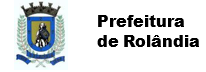 EDUCAÇÃO INFANTIL – ROTEIROATIVIDADES COMPLEMENTARES DE ESTUDO – COVID 19ROTEIRO DE ATIVIDADES COMPLEMENTARES DE ESTUDO – COVID 19ESCOLA/ CMEI MUNICIPAL CMEI RITA TEODORO DE JESUS.PROFESSOR: EDNA CRISTINA NUNES DOS SANTOS FERNEDA TURMA: INFANTIL III CRIANÇAS BEM PEQUENAS (3 ANOS)                 PERÍODO DE REALIZAÇÃO: 04 a 15 de maioHOJE É SEGUNDA FEIRA DIA 04 DE MAIO DE 2020.ESPAÇOS TEMPOS QUANTIDADES RELAÇÕES TRANSFORMAÇÕES.MANIPULAR OBJETOS EXPLORANDO –OS .ESTIMULAR A ATENÇÃO.O EU O OUTRO E O NÓS PARTICIPAR DE BRINCADEIRAS QUE ESTIMULEM A RELAÇAO ENTRE O ADULTO/CRIANÇA E CRIANÇA/CRIANÇA.VAMOS DANÇAR? MUSICA ENVIADA EM ANEXO GRUPO PALAVRA CANTADA.ATIVIDADE 1: PINTAR AS FIGURAS DO JOGO DA MEMORIA JUNTO COM PESSOAS DE SUA FAMILIA DEPOIS A MAMÃE IRA RECORTAR AS PEÇAS E VOCES PODERÃO BRINCAR. SENDO UM DE CADA VEZ QUE IRÁ  VIRAR PARA ENCONTRAR O PAR. ATIVIDADE 2: BRINCAR DE CABANAESCOLHER UM ESPAÇO DA CASA E COM UMA COBERTA OU LENÇOL E CADEIRAS PODE SE CONSTRUIR UMA BELA CABANA E LEVAR PARA BAIXO DELA DIFERENTES BRINQUEDOS E IMAGINAR O ESPAÇO QUE VOCÊ QUISER.TERÇA FEIRA 05 DE MAIO DE 2020.ESCUTA FALA PENSAMENTO E IMAGINAÇÃO.OUVIR VISUALIZAR E APRECIAR HISTÓRIAS CORPO GESTOS E MOVIMENTOS.COORDENAR OS MOVIMENTOS DAS MÃOS PARA SEGURAR O GIZ DE CERA, CANETAS, LAPÍS E FAZER SUAS MARCAS GRÁFICAS.ATIVIDADE 1: HORA DA HISTÓRIAAS CRIANÇAS IRÃO ASSISTIR A HISTÓRIA QUE O PROPRIA PROFESSORA IRÁ CONTAR O TATU BALÃO.  PARA QUEM NÃO TEM ACESSO A O GRUPO FOI ENVIADO UM LIVRO DE HISTÓRIA PARA QUE A FAMÍLIA POSSA LER EM CASA.ATIVIDADE :2 ATIVIDADE ENVIADA EM ANEXO CUBRA O PONTILHADO COM GIZ DE CERA NA COR AMARELA.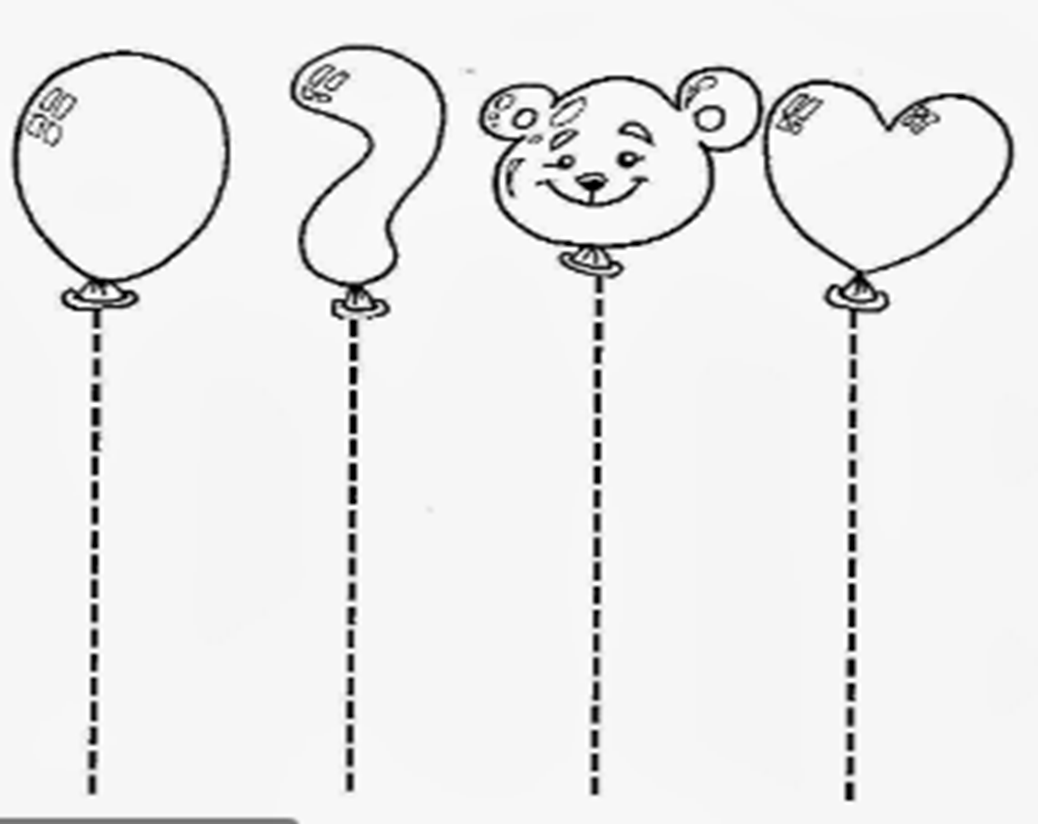 QUARTA FEIRA  6 DE MAIO DE 2020.CORPO GESTOS E MOVIMENTOS:PARTICIPAR DE BRINCADEIRAS QUE ENVOLVAM MOVIMENTOS CORPORAIS.O EU O OUTRO E O NÓS:PARTICIPAR DE BRINCADEIRAS QUE ESTIMULEM A RELAÇÃO ENTRE O ADULTO E CRIANÇA.VAMOS DANÇAR?VÍDEO EM ANEXO GUGU DADÁATIVIDADE 1: BOLICHE DE GARRAFA PET OU COM POTESCOLOCAR GARRAFAS UMA PERTO DA OUTRA OU POTES EMPILHADOS UNS SOBRE O OUTRO. COM UMA BOLA TENTAR DERRUBAR. SE NÃO TIVER BOLA PODE FAZER COM UM TECIDO ENVOLVENDO ATE QUE FORME UMA BOLA. TENTANDO DERRUBAR AS GARRAFAS OU OS POTES.ATIVIDADE 2: ROUBA RABINHO.AS FITAS PARA A ATIVIDADE FORAM ENVIADAS NO MATERIAL DE APOIO. COLOCAR UMA TIRA DE TECIDO PRESA POR DENTRO DA CALÇA CADA PARTICIPANTE DEVERÁ TER UMA FIRA E DEVEM CORRER UM ATRÁS DO OUTRO TENTANDO ROUBAR O RABINHO, VENCE QUEM FICAR COM MAIS FITAS NA MÃO, OU PERMANECER COM O RABINHO.QUINTA FEIRA 07 DE MAIO DE 2020.ESCUTA, FALA PENSAMENTO E IMAGINAÇÃO.OUVIR, VISUALIZAR E APRECIAR HISTÓRIAS.RABISCAR PINTAR, DESENHAR, MODELAR, COLAR A SUA MANEIRA, DANDO SIGNIFICADO AS SUAS IDÉIAS, AOS PENSAMENTOS E SENSAÇÕES. HORA DE DANÇAR COM SUA FAMÍLIA :MUSICA TCHUTCHUÊ ENVIADA EM ANEXO COM A DATA DO DIA. APROVEITE PARA DANÇAR COM SUA FAMÍLIA EXPLORANDO OS MOVIMENTOS COM O CORPO É MUITO DIVERTIDO.VAMOS OUVIR UMA HISTÓRIA: VARAL DE HISTÓRIAS TIPOS DE MÃE: O VÍDEO DA HISTORIA SERÁ ENVIADO NO GRUPO. A HISTÓRIA FALA DOS DIFERENTES TIPOS DE MÃE. E AI COMO É A SUA MÃE. ELA É ALTA? BAIXA? MAGRA? ELA CHORA? ELA TEM MEDO DE ALGUMA COISA?ATIVIDADE 1: APÓS A HISTÓRIA AS CRIANÇAS IRÃO PASSAR O DEDO COM TINTA SOBRE A LETRA M , DEPOIS QUE SECAR  FARÃO O DESENHO DE SUA MÃE AO LADO DA LETRA. ATIVIDADE EMVIADA EM ANEXO.SEXTA FEIRA 8 DE MAIO DE 2020.TRAÇOS SONS CORES E FORMAS:MANIPULAR MATERIAIS DE DIFERENTES TEXTURAS : LISA, MACIA.O EU O OUTRO E O NÓS:ESTABELECER RELAÇÕES COM COLEGAS ATRAVÉS DA BRINCADEIRA, IMITAÇAO E OUTRAS SITUAÇÕES.VAMOS DANÇAR UM POUCO? VIDEO COM A MÚSICA PALAVRA CANTADA PÉ COM PÉ.ATIVIDADE 1: DECORAR A FLOR COM TINTA  QUE RECEBERAM NO KIT, USANDO UM COTONETE, MOLHANDO A PONTA DO COTONETE NA TINTA E FAZER PEQUENAS BOLINHAS NAS PETALAS DA FLOR QUE ESTÁ COLADA NO CARTÃO.( FAREI UM VIDEO MOSTRANDO COMO É PARA FAZER. E ENVIAREI NO GRUPO.) 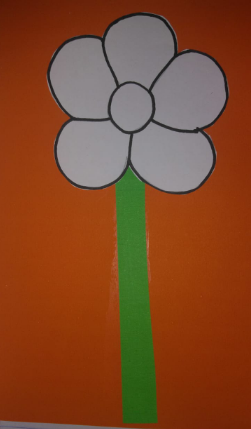 ATIVIDADE 2: BRINCAR DE MESTRE MANDOU. A MAMÃE OU AO PAPAI SERÃO OS MESTRES. TUDO QUE MESTRE MANDAR TERÁ QUE FAZER, POR EXEMPLO: MESTRE MANDOU PULAR DE UM PÉ SO, A CRIANÇA TERÁ QUE PULAR DE UM PÉ SÓ. MESTRE MANDOU DAR DOIS PULOS: A CRIANÇA TEM QUE DAR DOIS PULOS. E ASSIM SEGUIR DANDO COMANDOS DIFERENTES.HOJE É SEGUNDA FEIRA  11 DE MAIO DE 2020.O EU O OUTRO E O NOS.PERCEBER SUAS CARACTERÍSTICAS FÍSICAS OBSERVANDO- SE NO ESPELHO.ESPAÇOS TEMPOS QUANTIDADES RELAÇÕES E TRANSFORMAÇÕES. MANIPULAR OBJETOS E BRINQUEDOS  DE MATERIAIS DIVERSOS EXPLORANDO SUAS CARACTERÍSTICAS FÍSICAS E POSSIBILIDADES , SOPRAR.VAMOS OUVIR UMA MUSICA?!VÍDEO ENVIADO EM ANEXO MUNDO BITA: VAMOS VIAJAR.ATIVIDADE 1: JOGO DO ESPELHOEM CASA IR À FRENTE DO ESPELHO E REALIZAR VARIAS CARETAS, BRAVO TRISTE, FELIZ, CHATEADO. REALIZAR DIFERENTES MOVIMENTOS COM A BOCA. SE NÃO TIVER ESPELHO ALGUÉM DA FAMÍLIA PODERÁ SENTAR-SE DE FRENTE COM A CRIANÇA E PEDIR QUE FAÇA AS MESMAS CARETAS QUE O ADULTO ESTIVER FAZENDO.ATIVIDADE 2: BRINCAR COM BOLINHAS DE SABÃO ONDE AS CRIANÇA TERÃO EM MÃOS UM SOPRA BOLINHA CONSTRUÍDO COM MATERIAIS RECICLADOS. REALIZANDO MOVIMENTOS DE SOPRO OBSERVAR O MOVIMENTO DE FLUTUAÇÃO E DIREÇÃO QUE AS BOLINHAS SEGUEM. MATERIAL ENVIADO NO KIT. HOJE É TERÇA FEIRA 12 DE MAIO DE 2020. Escuta fala pensamento e imaginação.OUVIR, VISUALIZAR E APRECIAR HISTÓRIAS.O EU O OUTRO E O NÓS.RECONHECER E REPRESENTAR O PRÓPRIO CORPO E DOS DEMAIS POR MEIO DE REGISTRO GRÁFICO E DA NOMEAÇÃO DAS PARTES.VAMOS OUVIR UMA HISTORIA?!HISTÓRIA ENVIADA EM VÍDEO :VARAL DE HISTÓRIAS A BOCA DO SAPO. ATIVIDADE 1 .AGORA VAMOS DANÇAR? MÚSICA ENVIADA EM ANEXO CABEÇA OMBRO, PERNA E PÉ. ATIVIDADE 2. REPRESENTAR POR MEIO DE DESENHOS AS PESSOAS QUE DANÇARAM COM VOCÊ A MÚSICA CABEÇA, OMBRO, JOELHO E PÉ.HOJE É QUARTA FEIRA  13 DE MAIO DE 2020.CORPO GESTOS E MOVIMNETOSPARTICIPAR DE BRINCADEIRAS COM CANTIGAS, RIMAS LENDAS, PARLENDAS OUTRAS SITUAÇÕES QUE ENVOLVAM MOVIMENTOS CORPORAIS.O EU O OUTRO E O NÓS.SEU CORPO SUAS POSSIBILIDADES MOTORAS SENSORIAIS E EXPRESSIVAS.VAMOS OUVIR UMA MUSICA: ENVIADA EM ANEXO  SEU LOBATO- BIA E NINO VIDEO.ATIVIDADE: 1 RELEMBRAR OS PAIS DE UMA CANTIGA PAPULAR E QUE AS CRIANÇAS CONHECEM E GOSTAM MUITO. ENVIAREI  A MUSICA CANTADA NO GRUPO. PEDIR PARA QUE SENTEM-SE DE FRENTE COM SEU FILGO E BATAM PALMAS ORA DE FRENTE ORA CRUZANDO AS MÃOS. PIRULITO QUE BATE, BATE.PIRULITO QUE JÁ BATEUQUEM GOSTA DE MIM É ELA QUEM GOSTA DELA SOU EU ATIVIDADE 2: BRINCAR NA CORRIDA DA ESPONJA.PEGAR UMA ESPONJA UMA GARRAFA DE REFRIGERANTE VAZIA E UM BALDE COM AGUA. EM UMA MARCA COLOCAR O BALDE COM A AAGUA E A ESPONJA E DO OUTRO COLOCAR A  GARRAFA  VAZIA. A CRIANÇA IRÁ  ENCHARCAR A ESPONJA NA  AGUA E LEVAR ATÉ A GARRAFA APERTANDO-A DEIXANDO  ÁGUA CAIR DENTRO DA GARRAFA. REALIZAR O PERCURSO ATE ENCHER A GARRAFA. QUINTA FEIRA 14 DE MAIO DE 2020.ESCUTA FALA PENSAMENTO E IMAGINAÇÃO.OUVIR, VISUALIZAR E APRECIAR HISTÓRIAS.TRAÇOS SONS CORES E FORMASRECONHECER AS PARTES DO CORPO NOMEANDO-AS E REALIZAR REGISTROS GRÁFICOS DO PRÓRIO CORPO.VAMOS DANÇAR UM POUCO:MUSICA ENVIADA  BOB ZUM  CABEÇA ,OMBRO, PERNA  PÉ.HORA DA HISTÓRIA: ENVIAREI UMA HISTÓRIA O JACARÉ COM DOR DE DENTE.APÓS DANÇAREM A MUSICAS CABEÇA OMBRO PERNA E PÉ IRÃO COMPLETAR A IMAGEM DE UM DESENHO COM AS PARTES DO CORPO QUE FALTAM, UTILIZANDO O GIS DE CERA. ATIVIDADE EM ANEXO.SEXTA FEIRA 15 DE MAIO DE 2020.TRAÇOS, SONS, CORES E FORMAS:VIVENCIAR JOGOS E BRINCADEIRAS  QUE ENVOLVAM MUSICA.O EU O OUTRO E O NÓS.PERCEBER O PROPRIO CORPO  E O DO OUTRO.VAMOS DANÇAR UM POUCO. MUSICA BONECA DE LATA.ATIVIDADE 1: TEMOS MUITAS COISAS QUE FAZEM BARULHO, PODEMOS FAZER BARULHO COM NOSSA BOCA, COM AS MAOS, COM OS PES . SE SAIRMOS PODEMOS OUVIR MUITOS BARULHOS, PASSAROS, CARROS. EM CASA TEMOS MUITAS COISAS QUE PODEMOS BRINCAR POR EXEMPLO  GARRAFAS PET. VAMOS BRINCAR DE FAZER BARULHO. PEGUE O QUE PUDER FAZER E CANTE E DANÇE FAZENDO BARULHO COMO INSTRUMNETO MUSICAL.ATIVIDADE 2 SAIR PARA FORA DE CASA E BRINCAR COM A SUA SOMBRA REALIZANDO DIFERENTES POSTURAS CORPORAIS. DEPOIS COM O GIZ FAZER DESENHOS LIVRES OU PEDIR PARA ALGUEM DESENHAR O CONTORNO DO SEU CORPO.VÍDEO OU ÁUDIODOPROFESSOROLÁ QUERIDO (A) ALUNO (A). VOCE DEVE OUVIR O ÁUDIO EXPLICATIVO OU SEGUIR OS EXEMPLOS QUE ESTÃO DISPONÍVEIS EM NOSSO GRUPO ANTES DE REALIZAR AS ATIVIDADES.O QUE VOCÊ VAIESTUDAR:BRINCADEIRAS.HISTÓRIASIMAGINAÇÃODESENHOSINTERAÇÕES COM FAMILIARES.CRIATIVIDADE.PARA QUEVAMOSESTUDARESSESCONTEÚDOS?PARA DESENVOLVER A CRIATIVIDADE E A IMAGINAÇAO. COLOCAR O CORPO EM MOVIMENTO. COM ATIVIDADES DIVERTIDAS QUE ENVOLVAM PESSOAS DA FAMILIA. CONHECENDO MELHOR A NÓS MESMOCOMO VAMOSESTUDAR OSCONTEÚDOS?A CADA DIA DA SEMANA HAVERÁ UMA ATIVIDADE  DEFINIDA PARA OS PROXIMOS 15 DIAS.SEPARE UM MOMENTO PARA REALIZAR CADA ATIVIDADE COM SEU FILHO.PARA QUEM TEM WATSAP AS HISTÓRIAS E MUSICAS SERAO ENVIADAS NO GRUPO.PARA QUEM NÃO TEM SERÃO ENVIADOS LIVROS DE HISTÓRIAS PARA OS MOMENTOS DE LITERATURA.SEMPRE QUE SOLICITADO REGISTREM AS ATIVIDADES OU POR MEIO DE FOTOGRAFIAS OU DESENHOS .